茗溪学園高等学校SS研究・個人課題研究発表会（2015年1月30日）参加申込書※本校在校生保護者の方は、この用紙によるお申込は不要です。（直接、会場へお越し下さい。）＜参加者＞複数の方でおいでの場合　＜ご連絡先＞茗溪学園中学校高等学校　SSH推進委員会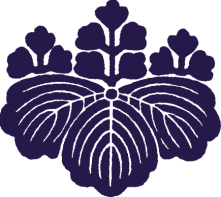 〒305-8502　茨城県つくば市稲荷前1-1Tel : 029-851-6611　e-mail : ssh-team@meikei.ac.jpFAX : 029-851-5455No氏名（ふりがな）備考（学校・研究機関関係の方は、　　　ご所属をお書き添え下さい。）12345お名前ご住所TELFAXe-mail